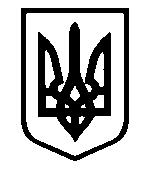 МІНІСТЕРСТВО РОЗВИТКУ ЕКОНОМІКИ, ТОРГІВЛІ ТАСІЛЬСЬКОГО ГОСПОДАРСТВА УКРАЇНИ(Мінекономіки)НАКАЗПро затвердження Гігієнічних вимог до виробництва та обігу харчових продуктів тваринного походженняВідповідно до абзацу другого частини першої статті 7 Закону України “Про основні принципи та вимоги до безпечності та якості харчових продуктів”, частини першої статті 64 Угоди про асоціацію між Україною, з однієї сторони, та Європейським Союзом, Європейським співтовариством з атомної енергії і їхніми державами-членами, з іншої сторони, ратифікованої Законом України “Про ратифікацію Угоди про асоціацію між Україною, з однієї сторони, та Європейським Союзом, Європейським співтовариством з атомної енергії і їхніми державами-членами, з іншої сторони”, пунктів 2, 5 – 8, 11 – 15, 32 Всеохоплюючої стратегії імплементації Глави 4 “Санітарні та фітосанітарні заходи» Розділу IV “Торгівля і питання, пов’язані з торгівлею” Угоди про асоціацію між Україною, з однієї сторони, та Європейським Союзом, Європейським Співтовариством з атомної енергії і їхніми державами-членами, з іншої сторони, схваленої розпорядженням Кабінету Міністрів України від 24 лютого 2016 р. № 228, пунктів 221, 233, 314, 316, 347, 348, 379, 382, 383 391 Плану заходів з виконання Угоди про асоціацію між Україною, з однієї сторони, та Європейським Союзом, Європейським співтовариством з атомної енергії і їхніми державами-членами, з іншої сторони, затвердженого постановою Кабінету Міністрів України від 25 жовтня 2017 р. № 1106, пункту 9 Положення про Міністерство розвитку економіки, торгівлі та сільського господарства України, затвердженого постановою Кабінету Міністрів України від 20 серпня 2014 р. № 459 (у редакції постанови Кабінету Міністрів України від 11 вересня 2019 р. № 838),НАКАЗУЮ:Затвердити Гігієнічні вимоги до виробництва та обігу харчових продуктів тваринного походження, що додаються.Директорату державної політики у сфері санітарних та фітосанітарних заходів забезпечити подання цього наказу в установленому законодавством порядку на державну реєстрацію до Міністерства юстиції України.Цей наказ набирає чинності з дня його офіційного опублікування і вводиться в дію 01 січня 2023 року.Установити, що харчові продукти тваринного походження, які були введені в обіг до набрання чинності цим наказом і не відповідають його вимогам, можуть знаходитися в обігу до закінчення мінімального терміну придатності або дати “вжити до”.Контроль за виконанням цього наказу покласти на заступника Міністра розвитку економіки, торгівлі та сільського господарства України згідно з розподілом обов’язків.Міністр
розвитку економіки, торгівлі
та сільського господарства України                                       Ігор ПЕТРАШКО2600_____________________№ _______Київ